JELOVNIK  1.6. – 15.6.2015.Matična škola u Donjoj Zelini, Lokacija Nespeš i PŠ Psarjevo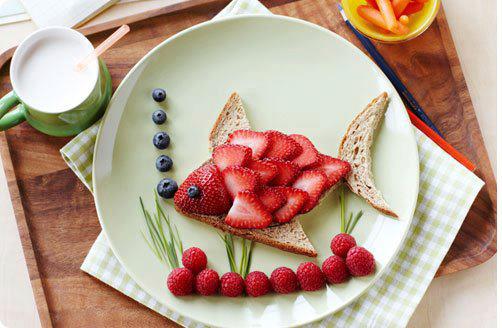 Dobar tek!Ponedjeljak1.6.Đačka pizza i voćni sokUtorak2.6.Juneći gulaš s povrćem, kruhSrijeda3.6.Piletina u umaku s tjesteninom, kruh, salataČetvrtak4.6.  - Petak7.6.Kolač od lisnatog tijesta i pudingvoće za sve učenikePonedjeljak8.6.Hot-dog i voćni sokUtorak9.6.Jačmena kaša s kobasicom, kruhSrijeda10.6.Pečena piletina s mlincima, salata, kruhČetvrtak11.6.Pečena svinjetina sa rižom i povrćem, salata, kruhPetak12.6.Kroasan i voćni jogurtvoće za sve učenikePonedjeljak15.6.Sendvič i voćni sok